KMP Life History Table –February 2019 (Lucie Reinwalt © kalahari-meerkats.com)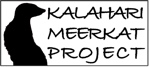 Explanations:Number of meerkats present at the end of the month vs. total number of meerkats in group (both numbers including pups once they have emerged);Dominant individuals at the end of the month. Underlined ID codes indicate the individual newly acquired dominance in this month.Number of pups present in the group at the end of the month. -1 means that the group is babysitting an unknown number of pups (before emergence);Pregnancy status: + Pregnant at any time during the month, * gave birth, # aborted pre-term, ^ lost litter after giving birth;Individual status: + Last seen = Last seen (unknown cause), * found dead or euthanized, # Predated = assumed predated (for pups), ^ Emigrated = emigrated to another known group, “ Immigrated = immigrated into group, % returned to group after being previously AO;Roving, evictions or other absence of members of the groups (including the number of leaves);Encounters with individuals from other groups (including number of encounters) at the group or its splinters, * encounter with absent individuals (rovers/evictees) from own group, without re-joining;Encounters with other groups (Inter-Group-Interactions, IGIs);Group splits with type and how many (leaving individuals originating from splits are not considered in item 6); daily: the group reunited the same day. overnight: the group was separated for one or more nights;Individuals that are not with the group or a splinter including the dominant female, at the end of the month.Habituation level of the group: Fully: Fully habituated, i.e. all members can be weighed; Incomplete: Specific individuals in the group that have to be habituated; In progress: Habituation group. Disease and TB status: TB: TB observed in group, D/I: Disease or injuries observed on single individuals.__	  Groups marked grey: Habituation / dispersal group.GroupNo. of Members 1)Dominant at end of month 2)Noof Pups 3)+Pregnant*Birth #Aborted ^Lost 4)+Last seen*Dead#Predated^Emigrated“Immigrated%Returned 5)Leavers 6)Encounters 7)Inter-groupEncounters 8)Group splits9)Absent at endof month 10)HabituationLevels 11)Disease and TB status 12)(Little) Creatures (CR) 7UnknownVJXM1040^Unknown Female ^VCRM002 x2“VCRM002 x1%VCRM002 x4%VLM207VCRM002 x3NoneNoneNoneNoneIn ProgressNoneElrond’s Council (EC) 8/10VBBF117Wild Male1None#VECM007#VECF008VECF001 x1VECF116 x1Unknown x2NoneNoneVECF001VECF116In ProgressNoneFreetails (FR)1VLF227No Info0NoneNoneNoneNoneNoneNoneNoneIn ProgressNoneGold Diggers (GD)16UnknownUnknown0+Unknown Female x1NoneNoneVZUM026 x1NoneNoneNoneIn Progress NoneHakuna Matata (HM)14/16VLF206VCVM0012*VLF206#VHMF010%VHMF001 x3%VHMM007 x7%VHMM008 x8%VHMM014 x1%VHMM017 x1%VHMF019 x1VHMF001 x3VHMM007 x7VHMM008 x8VHMM014 x1VHMM017 x1VHMF019 x1*VHMF001 x7VLM234 x1Unknown x2Lazuli x2Daily x3NoneFullyNoneJaxx (JX)11/11VJXF080VLM2215#VJXF080NoneNoneVCRM002 x4Unknown x1NoneNoneNoneFullyNoneLazuli (L)15/15VLF223VJXM0950+VLF223%VJXM098 x2%VLM234 x5%VLM239 x3%VLM242 x3VLF235 x1VJXM098 x2VLM234 x5VLM239 x2VLM242 x2*VLF230 x1*VLF235 x2VHMM007 x11VHMM008 x3VHMM014 x2VUBM018 x1VBBF109 x2VCRM002 x1Unknown x5Hakuna Matata x2
Ubuntu x3Run Amuk x1NoneVLF230
VLF235FullyNoneMake-E-Plan (MP)10/14VQLF011VVHM1111+VQLF011+VMPF003+VMPF006*VVHM1033%VMPM014 x1%VMPM017 x1VMPF004 x1VMPF006 x1VMPF007 x1VMPM014 x1VMPM017 x1*VMPF004 x1*VMPF006 x2*VMPM014 x1VLM228 x1Unknown x1 Van Helsing x6NoneVVHM112VMPF004VMPF006VMPF007FullyVVHM112Namaqua (NQ)5/7VQLF018Unknown0None“VWM205“VWM208“VWM209%VLM228 x3%VWM205 x1%VWM208 x1%VWM209 x1VMPF001VMPM005VLM228 x3VWM205 x1VWM208 x1VWM209 x1VWM205 x1VWM208 x1VWM209 x1NoneNoneVMPF001VMPM005Fully NoneRun Amuk (RU) 4/4VRUF001VHMM0020+VRUF001^VCRM002“VCRM002 x2%VCRM002 x1VCRM002 x1VLM234 x2VCRM002 x2Unknown x2Lazuli x1NoneNoneFullyNoneUbuntu (UB)9/11VBBF111VUBM0210+VBBF111^VUBF019%VUBF005 x1%VUBF013 x1%VUBM015 x1%VUBM016 x4%VUBF017 x1%VUBM018 x2VUBF005 x2VUBF013 x1VUBM015 x1VUBM016 x3VUBF017 x1VUBM018 x1VBBF109 x1*VBBF109 x3*VUBF005 x2VHMM008 x4VJXM098 x2VBBF104 x1Unknown x7Lazuli x3NoneVUBF005VBBF109In ProgressNoneUnknown (UNK)1N/A0None“VBBF109N/AN/AN/AN/ANoneFullyNoneVan Helsing (VH)12/12VVHF109No Clear Dominance4*VVHF110NoneNoneUnknown x2Make-e-plan x6Daily x1NoneFullyVVHM123VVHF126Whiskers (W)12/13VWF176VLM1573+VWF176+VWF212^VWM205^VWM208^VWM209VWM205 x1VWM208 x1VWM209 x1VWF223 x1Unknown x1NoneNoneVWF223FullyNoneX-Force7/7VVHF115VUBM006 0NoneNoneNoneNoneNoneNoneNoneFully VVHF115Zulus (ZU)7/8VZUF007VLM2110+VZUF007%VZUM026 x3 VZUM026 x3Unknown x1NoneNoneVZUM026FullyNone